Відділ  освіти  Костянтинівської  районної державної  адміністраціїНоводмитрівський  навчально-виховний  комплекс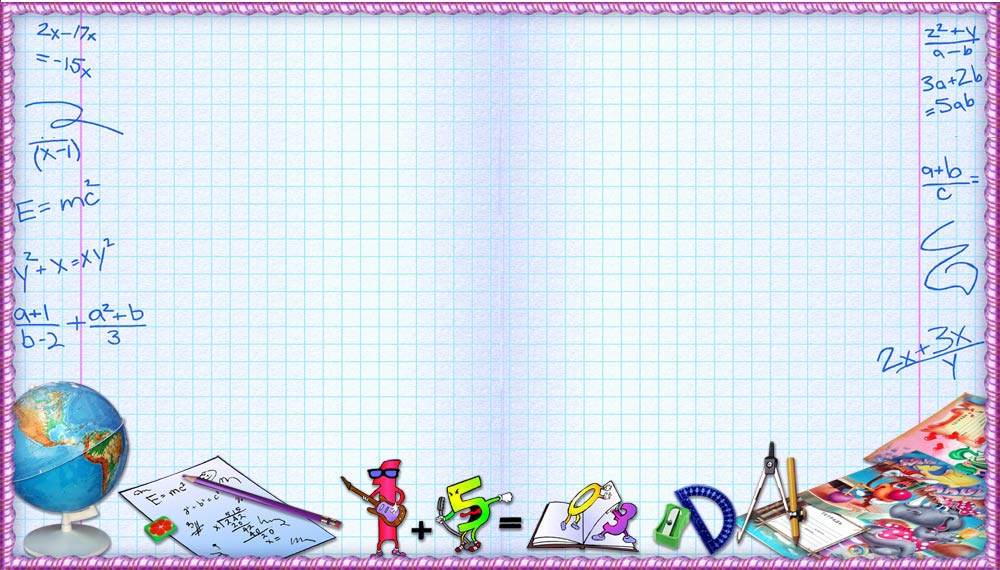 																													        “Затверджую”                										Директор  Новодмитрівського                                                                                                                                 навчально-виховного комплексу    _______________Р.Н.Ібрагімов                                                                         		        																												“Узгоджено”										                   Заступник директора                                                                                                                                   з виховної роботи        ________________Ж.В.Толоконнікова                                                                                                                                                                              “____”_______________2016  рокуз  учнівським  колективом  _____  класув  2016-2017  навчальному  році							Класний  керівник: __________________________                                							        __________________________		                							       __________________________                                              Педагогічний  стаж:_____________                                                              Категорія:________________________Виховна  проблема  Новодмитрівського  НВК:Виховання  морально-духовної  життєво  компетентної  особистості, яка  успішно  самореалізується  в  соціумі  як  громадянин, сім’янин, професіонал. Мета  виховної  роботи  з  учнівським  колективом: ___________________________________________________________________________________________Для  досягнення  означеної  мети  передбачається  реалізація  наступних  завдань:дотримання  принципів  виховання, визначених  концептуальними  засадами  національної  програми;організація  виховного  процесу  в  класному  колективі  та  з  батьками  на  засадах  проектної  педагогіки;створення  плану  виховної  роботи  для  класу  з  урахуванням  індивідуально-педагогічних  можливостей   батьків, а  також  результатів  вивчення  рівнів  фізичного, соціального, психічного  та  духовного  розвитку  учнів;задоволення  базових  потреб  особистості  вихованця (фізіологічних потреб, потреби  в  безпеці, любові  та  прихильності,визнанні  й  оцінці, в  самоактуалізації) в  умовах  успішної  громадсько  активної  школи;реалізація  у  процесі  роботи  особистісно  орієнтованого, діяльнісного, системного, творчого  та  компетентнісного  підходів  до  організації  виховного  процесу  в  класному  колективі;оптимальне  поєднання  форм  організації  виховної  роботи: індивідуальної, групової, масової;створення  належних  умов  для  особистісного  зростання  кожного  вихованця (створення  ситуацій  успіху  та  підтримки), його  психолого-педагогічний  супровід;співпраця  з  Дитячою  громадською  організацією  «Козацька  республіка»;інтеграція  зусиль  батьківської  громади, адміністрації  НВК  та  педагогічного  колективу;системний  підхід  до  управління  виховним  процесом  в  класному  колективі, постійне  оновлення  його  змісту, якісна  реалізація  концепції  національного  та  громадянського  виховання  особистості. Соціальний  паспорт  класу: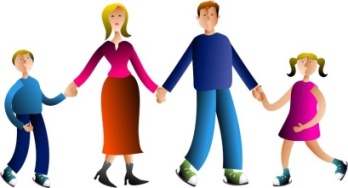 Характеристика  класу: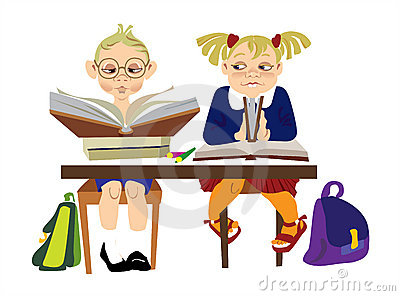 Всього  учнів: ______  Серед  них :  дівчат     _______    хлопців:         _______Склад  класу: (віковий, пізнавальний  рівень  розвитку, працездатність  і  успішність, суспільне  обличчя  класу)  ________________________________________________________________________________________________________________________________________________________________________________________________________________________________________________________________________________________________________________________________________________________________________________________________________________________________________________________________________________________________________________________________________________Згуртованість  класу: (чи  є  групи за  діловими  інтересами, чи  полюбляють  разом  проводити  час,  чи  немає  кругової  поруки, чи  вболівають  за  колектив) _______________________________________________________________________________________________________________________________________________________________________________________________________________________________________________________________________________________________________________________________________________________________________________________________________________________________________________________________________________________________________________________________________________Організованість  класу: (чи  вміють  самоорганізовуватися, вислуховувати  один  одного, виконувати  розпорядження  уповноважених) ________________________________________________________________________________________________________________________________________________________________________________________________________________________________________________________________________________________________________________________________________________________________________________________________________________________________________________________________________________________________________________________________________________Суспільна  думка  в  класі: (які  вчинки  схвалюють, а  які  засуджують, чи  є  розбіжності  між  словами  та  справами) _______________________________________________________________________________________________________________________________________________________________________________________________________________________________________________________________________________________________________________________________________________________________________________________________________________________________________________________________________________________________________________________________________________Характер  зв’язків  у  колективі: (чи  товаришують, чи  допомагають  один  одному,  чи  вимогливі  один  до одного, як  ставляться  до  активу, дезорганізаторів, відмінників) __________________________________________________________________________________________________________________________________________________________________________________________________________________________________________________________________________________________________________________________________________________________________________________________________________________________________________________________________________________________________________________________________________________________________________________________________________________________________________________________________________________________________________________________________________________________________________________________________________________________________________________________________________________________________________________________________________________________________________________________________________________________________________________________________________________________________________________________________________________________________________________________________________________________________________________________________________________________________________________________________________________________________________________________________________________________________________________________________________________________________________________________________________________________________________________________________________________________________________________________Аналіз  виховної  роботи  за  минулий  рік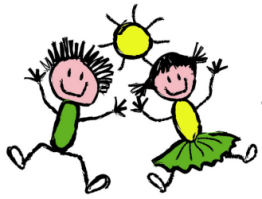 (                      Короткий  аналіз  ефективності  планування, розвитку  колективу  класу, участі  учнів  в  життєдіяльності  школи, розвитку  учнів  класу, педагогічної  взаємодії  з  родиною, ефективності  роботи  класного  керівника)_______________________________________________________________________________________________________________________________________________________________________________________________________________________________________________________________________________________________________________________________________________________________________________________________________________________________________________________________________________________________________________________________________________________________________________________________________________________________________________________________________________________________________________________________________________________________________________________________________________________________________________________________________________________________________________________________________________________________________________________________________________________________________________________________________________________________________________________________________________________________________________________________________________________________________________________________________________________________________________________________________________________________________________________________________________________________________________________________________________________________________________________________________________________________________________________________________________________________________________________________________________________________________________________________________________________________________________________________________________________________________________________________________________________________________________________________________________________________________________________________________________________________________________________________________________________________________________________________________________________________________________________________________________________________________________________________________________________________________________________________________________________________________________________________________________________________________________________________________________________________________________________________________________________________________________________________________________________________________________________________________________________________________________________________________________________________________________________________________________________________________________________________________________________________________________________________________________________________________________________________________________________________________________________________________________________________________________________________________________________________________________________________________________________________________________________________________________________________________________________________________________________________________________________________________________________________________________________________________________________________________________________________________________________________________________________________________________________________________________________________________________________________________________________________________________________________________________________________________________________________________________________________________________________________________Список  класу  з  дорученнями  та  уподобаннями  Батьківський комітет класу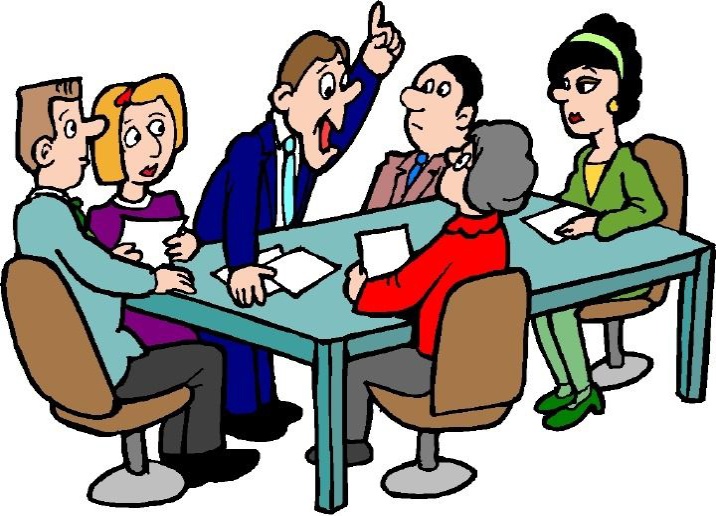 Карта  зайнятості  учнів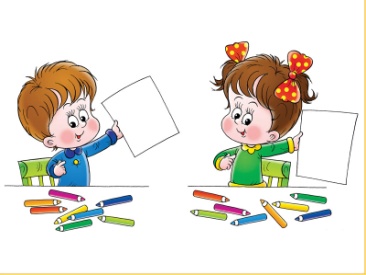 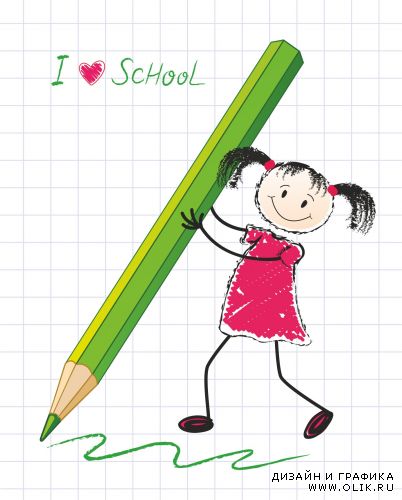 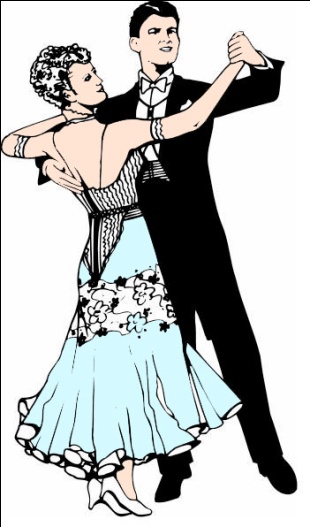 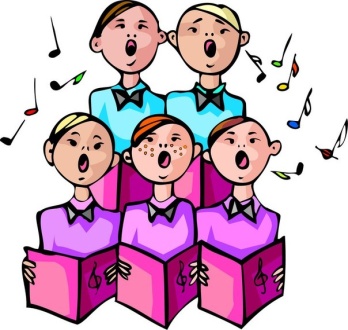 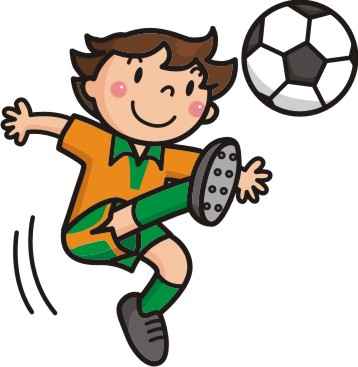 Використана  література:Закон  України  «Про  загальну  середню  освіту». Інформаційний  збірник  МО  України, №15, 1999.Концепція  виховання  дітей  та молоді  в  національній  системі  освіти, збірник  МО  України, № 13, 1996.Національна  доктрина  розвитку  освіти  України  в  ХХІ  столітті, Київ: 2002.Кацинська  Л.Л. Виховний  процес  у  сучасній  школі. Рівне, 1997.Цибульова Л.В. Довідник  класного  керівника,ТОВ «Ранок», 2007.Основні  орієнтири  виховання, затверджено  наказом  МОН  України  від  17.12.2007р. №1133/ Шкільний  світ, №33, вересень 2008.Сухомлинський  В.О. Серце  віддаю  дітям. Київ, «Радянська  школа», 1987.Сухомлинський  В.О. Народження  громадянина. Київ, «Радянська  школа», 1987.Сухомлинський  В.О. Про  виховання.- Москва; «Политиздат», 1982.Організація  оздоровчих  заходів  в  навчальних  закладах. – Донецьк;ДонНУ, 2002.Перелік  документації, яку  веде  класний  керівник:     Циклограма  класного  керівникакласний  журнал								щоденно:особові  справи  учнів							1. Робота  з  тими, хто  запізнюється, татабелі  успішності  учнів						 виявлення  причин  відсутності  учнівплан  виховної  роботи							2. Організація  харчування  учнівконспекти  виховних  годин						3. Організація  чергування  учнів  в  класі, по розробки  сценаріїв  виховних  заходів				 школітека  психолого-педагогічних  спостережень			4. Індивідуальна  робота  з  учнямиособові  справи  учнів  з  «групи  ризику»			5. Контроль  за  зовнішнім  виглядомпротоколи  батьківських  зборів					щотижня:матеріали для  бесід, інструктажів					1. Перевірка  щоденниківкуточок  класу  з  літописом  класних  справ			2. Проведення  заходів  за  планомЗміст  роботи  класного  керівника			3.Робота  з  вчителями-предметникамививчення  учнів;								4. Пстхолого-педагогічні  спостереження, зустрічіоб’єднання  учнів  в  колектив;					з  психологом  або  медсестроюспівпраця  з  ДГО;							5. Нарада  вчителівробота  з  батьками  та  громадськістю;				щомісяця:співпраця  з  культурно-освітніми  установами;			 1. Відвідування  уроків  класуспівпраця  із  шкільним  психологом;				 2. Консультація  у  психолога  стосовно  організація  діяльності  за  всіма  напрямками			«важковиховуваних»  дітей	виховної  роботи;								3. Робота  з  батьками  за  планоміндивідуальна  робота  з  учнями(обдарованими,		4. Співбесіди  з  ЗВР  стосовно  виховної  роботи«важковиховуваними», з  питань  самоврядування)		один  раз  на  семестр:	співпраця  з  вчителями-предметниками  щодо			1. Оформлення  класного  журналудотримання  єдиних  педагогічних  вимог  у  класі.		2. Аналіз  виконання  плану  ВР, корекція											один  раз  на  рік:Оформлення  особових  справАналіз  роботи  та  складання  плану  ВРСтатистичні  даніПроведення  відкритого  виховного  заходу.Пам’ятка  щодо  проведення  виховних  годинМета  проведення:							                                                           	Форма  проведення:вивчити  індивідуальні  особливості  учнів;			                                               - вільне  спілкування  вчителя  з  учнями;пізнавати  інтереси  учнів, розуміти  їхні			                                          	- бесіди  на  заплановані  теми;переживання  та  мотиви  поведінки;				                                   - обговорення  актуальних  статей  із  газет;обговорювати  поточні  події  класу, району, держави.	                                             - обговорення  кінофільмів, книжок, вистав;Орієнтовний хід  зборів  «Справи  нашого  братства»:		                                             - зустріч  із  цікавими  людьми;Інформація  щодо  заходів, проведених  братством,		                                             - усні  журнали;або  в  яких  взято  участь, протягом  минулого  місяця.		                                             - виступи  учнівських  лекторських  груп;					(отаман)		                               			- дискусії;Колективні  звіти  щодо  виконання  1-2  постійних		                                        - тренінги;доручень: що  планували, що  зробили, що і  як  буде  зроблено.	                                                   - екскурсії;Обговорення  плану  наступного  місяця, 				                                   - розважально-інтелектуальні  програми;розподіл  тимчасових  доручень  для  виконання  цих  справ		                                   - брейн - ринги;Заповнення  рейтингової  таблиці  братства.			                                   - засідання  прес-центру.Години  класного  керівника  введено  адміністрацією  НВК  виходячи  з  потреб  навчально-виховного  процесу, включаються  до  розкладу  занять  1  раз  на  тиждень  в  певний  день (на  розсуд  класного  керівника).Тематика  спілкування  з  учнями  планується  заздалегідь, однак  поточні  події  в  класі, школі,місті, державі  можуть  підказати  тему, не  заплановану  раніше, тому  план  потрібно  періодично  корегувати.Тривалість  проведення  виховних  годин  не  регламентується (від  20  до  60  хвилин), тому  можна  розглядати  по  кілька  тем  за  урок, що  відводиться  для  виховної  години. На  цьому  уроці  не  треба перевіряти  щоденники, обговорювати  питання  щодо  запізнень. Це  має  бути  урок  національного  виховання, складений  відповідно  до  програми  виховання  1-11  класів. Класний  керівник  повинен  урізноманітнювати  спілкування  з  учнями, пов’язувати  його  з  повсякденним  життям  класу. Партнерський  підхід, справедливе  та  об’єктивне ставлення  до  учнів  забезпечить  відвертість  та  об’єктивність  спілкування  класного  керівника  з  учнями. Золоті  правила  класного  керівника:Учитель  має  бути  особистістю, яка  приваблює  дітей, реалізовувати  індивідуальний  підхід  до  дитини;Учитель  має  бути  доброзичливим, веселим, жартівливим;Учитель  має  раціонально  використовувати  свій  час, постійно  вдосконалюватися, розширювати  свій  кругозір.Показники  							Самоаналіз  діяльностіуспішної  діяльності  				вчителя  під  час  підготовки  та  проведення  класного  керівника	  					    виховного  заходуВисокий  рівень  ефективності  ВР  з  класом;		1. Оцінювання  педагогічного  обґрунтування Високий  рівень  розвитку  творчої 				виховного  заходу, доцільність  проведення  та  обраноїіндивідуальності  класного  керівника, наявності		форми;     в  нього  авторської  педагогічної  технології;		2. Визначення  місця  виховного  заходу  в  системі Стиль  взаємовідносин;						навчально-виховної  роботи  класу, його  зв’язку  із    Високий  рівень  володіння  уміннями  та		навчальною  та  виховною  діяльністю;навичками  класного  керівника (уміння  поставити	3.Оцінювання  ступеня  досягнення  мети;мету, спланувати  роботу, здійснити  її, оцінити,		4. Характеристика  учасників  заходу, охоплення  їхпроаналізувати, зробити  висновки);				5. Оцінювання  результативності  заходу, його  Активна  співтворчість  з  класом;				 пізнавальної  та  виховної  цінності;Контакт  з  батьками, залучення  їх  до  співпраці;	6. Оцінювання  психологічного  стану  учнів  під  часВолодіння  вмінням  зацікавити  вихованців		підготовки  та  проведення  заходу;власним  захопленням, організувати  дозвілля;		7. Визначення  позитивних  сторін  та  недоліків  у Взаємний  інтерес  класного  керівника  та		 проведенні  заходу;учнів  один  до  одного, повага  учнів  до  вчителя.		8. Висновки.На  особистість  школяра  досить  сильно  впливає  учнівський  колектив  тоді, коли  він  перетворюється  на  носія  виховних  функцій, тобто  коли  набуває  інтелектуальних  виховних  можливостей.Карта  розвитку  учнівського  колективуВисокий – 31-40		достатній – 21-30		низький -10-20		дуже  низький – менше  10Рівень  вихованості  школярівКритерії  оцінки  вихованостіРівень  сформованості  громадянських  якостеймаксимальний – 13-16 	     високий - 9-12		середній – 5-8   		низький – 2-4		невихованість - 0-1Діагностика  громадянської  вихованості№ПрізвищеІмя По батькові  дитиниДатанародж енняДомашняадресаСоціальні  даніСоціальні  даніСоціальні  даніСоціальні  даніСоціальні  даніСоціальні  даніСоціальні  даніСоціальні  даніСоціальні  даніСоціальні  даніПримітки №ПрізвищеІмя По батькові  дитиниДатанародж енняДомашняадресаСироти та позбавлені  батьківського піклуваннябагатодітнімалозабезпеченіінвалідиНеповні сім’ї (вказати одна мати, або один батько) Мати-одиначкаПостраждалі в наслідок аварії на ЧАЕСпотребують  пед.  патронату (причина)з  неблагополучних  сімейзагиблих  працівників  МВС, інтернаціоналістівПримітки №ПрізвищедитиниДорученняУподобання1234567891011121314151617181920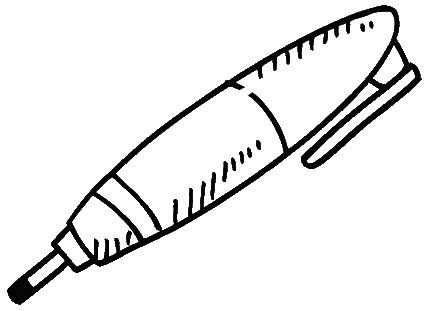 2122232425№Прізвище, ім’я, по батьковіКонтактиний телефон№Прізвище дитинипонеділоквівтороксередачетверп’ятницясуботанеділя12345678910111213141516171819202122232425СЕРПЕНЬСЕРПЕНЬСЕРПЕНЬСЕРПЕНЬСЕРПЕНЬСЕРПЕНЬСЕРПЕНЬСЕРПЕНЬСЕРПЕНЬСЕРПЕНЬСЕРПЕНЬСЕРПЕНЬСЕРПЕНЬСЕРПЕНЬСЕРПЕНЬЦіннісне ставлення особистості до суспільства і державиЦіннісне ставлення особистості до суспільства і державиЦіннісне ставлення до людейЦіннісне ставлення до людейЦіннісне ставлення до людейЦіннісне ставлення до природиЦіннісне ставлення до природиЦіннісне ставлення до мистецтваЦіннісне ставлення до мистецтваЦіннісне ставлення до праціЦіннісне ставлення до праціЦіннісне ставлення до праціЦіннісне ставлення до себеЦіннісне ставлення до себеЦіннісне ставлення до себеМісячник «Увага! Діти на дорозі»,    Місячник «По попередженню пожеж від дитячих пустощів з вогнем і загибелі дітей на пожежах»Місячник «Увага! Діти на дорозі»,    Місячник «По попередженню пожеж від дитячих пустощів з вогнем і загибелі дітей на пожежах»Місячник «Увага! Діти на дорозі»,    Місячник «По попередженню пожеж від дитячих пустощів з вогнем і загибелі дітей на пожежах»Місячник «Увага! Діти на дорозі»,    Місячник «По попередженню пожеж від дитячих пустощів з вогнем і загибелі дітей на пожежах»Місячник «Увага! Діти на дорозі»,    Місячник «По попередженню пожеж від дитячих пустощів з вогнем і загибелі дітей на пожежах»Місячник «Увага! Діти на дорозі»,    Місячник «По попередженню пожеж від дитячих пустощів з вогнем і загибелі дітей на пожежах»Місячник «Увага! Діти на дорозі»,    Місячник «По попередженню пожеж від дитячих пустощів з вогнем і загибелі дітей на пожежах»Місячник «Увага! Діти на дорозі»,    Місячник «По попередженню пожеж від дитячих пустощів з вогнем і загибелі дітей на пожежах»Місячник «Увага! Діти на дорозі»,    Місячник «По попередженню пожеж від дитячих пустощів з вогнем і загибелі дітей на пожежах»Місячник «Увага! Діти на дорозі»,    Місячник «По попередженню пожеж від дитячих пустощів з вогнем і загибелі дітей на пожежах»Місячник «Увага! Діти на дорозі»,    Місячник «По попередженню пожеж від дитячих пустощів з вогнем і загибелі дітей на пожежах»Місячник «Увага! Діти на дорозі»,    Місячник «По попередженню пожеж від дитячих пустощів з вогнем і загибелі дітей на пожежах»Місячник «Увага! Діти на дорозі»,    Місячник «По попередженню пожеж від дитячих пустощів з вогнем і загибелі дітей на пожежах»Місячник «Увага! Діти на дорозі»,    Місячник «По попередженню пожеж від дитячих пустощів з вогнем і загибелі дітей на пожежах»Місячник «Увага! Діти на дорозі»,    Місячник «По попередженню пожеж від дитячих пустощів з вогнем і загибелі дітей на пожежах»Підготовка  до  Першого  Дзвоника  та  першого  урокуПідготовка  до  Першого  Дзвоника  та  першого  урокуОрганізаційні  збориактиву  ДГО  «Козацька  республіка»Організаційні  збориактиву  ДГО  «Козацька  республіка»Організаційні  збориактиву  ДГО  «Козацька  республіка»Організаційні  збориактиву  ДГО  «Козацька  республіка»Організаційні  збориактиву  ДГО  «Козацька  республіка»Корекція  планів  реалізації  учнівських  соціальних  проектів, участі  в  шкільних  та  районних  конкурсах, акціях, операціяхКорекція  планів  реалізації  учнівських  соціальних  проектів, участі  в  шкільних  та  районних  конкурсах, акціях, операціяхКорекція  планів  реалізації  учнівських  соціальних  проектів, участі  в  шкільних  та  районних  конкурсах, акціях, операціяхПідготовка  пам’ятки «Санітарно-гігієнічне  виховання  особистості»Підготовка  пам’ятки «Санітарно-гігієнічне  виховання  особистості»Підготовка  пам’ятки «Санітарно-гігієнічне  виховання  особистості»Місячник «Увага! Діти на дорозі»,    Місячник «По попередженню пожеж від дитячих пустощів з вогнем і загибелі дітей на пожежах»Місячник «Увага! Діти на дорозі»,    Місячник «По попередженню пожеж від дитячих пустощів з вогнем і загибелі дітей на пожежах»Місячник «Увага! Діти на дорозі»,    Місячник «По попередженню пожеж від дитячих пустощів з вогнем і загибелі дітей на пожежах»Місячник «Увага! Діти на дорозі»,    Місячник «По попередженню пожеж від дитячих пустощів з вогнем і загибелі дітей на пожежах»Місячник «Увага! Діти на дорозі»,    Місячник «По попередженню пожеж від дитячих пустощів з вогнем і загибелі дітей на пожежах»Місячник «Увага! Діти на дорозі»,    Місячник «По попередженню пожеж від дитячих пустощів з вогнем і загибелі дітей на пожежах»Місячник «Увага! Діти на дорозі»,    Місячник «По попередженню пожеж від дитячих пустощів з вогнем і загибелі дітей на пожежах»Місячник «Увага! Діти на дорозі»,    Місячник «По попередженню пожеж від дитячих пустощів з вогнем і загибелі дітей на пожежах»Місячник «Увага! Діти на дорозі»,    Місячник «По попередженню пожеж від дитячих пустощів з вогнем і загибелі дітей на пожежах»Місячник «Увага! Діти на дорозі»,    Місячник «По попередженню пожеж від дитячих пустощів з вогнем і загибелі дітей на пожежах»Місячник «Увага! Діти на дорозі»,    Місячник «По попередженню пожеж від дитячих пустощів з вогнем і загибелі дітей на пожежах»Місячник «Увага! Діти на дорозі»,    Місячник «По попередженню пожеж від дитячих пустощів з вогнем і загибелі дітей на пожежах»Місячник «Увага! Діти на дорозі»,    Місячник «По попередженню пожеж від дитячих пустощів з вогнем і загибелі дітей на пожежах»Місячник «Увага! Діти на дорозі»,    Місячник «По попередженню пожеж від дитячих пустощів з вогнем і загибелі дітей на пожежах»Місячник «Увага! Діти на дорозі»,    Місячник «По попередженню пожеж від дитячих пустощів з вогнем і загибелі дітей на пожежах»ВЕРЕСЕНЬВЕРЕСЕНЬВЕРЕСЕНЬВЕРЕСЕНЬВЕРЕСЕНЬВЕРЕСЕНЬВЕРЕСЕНЬВЕРЕСЕНЬВЕРЕСЕНЬВЕРЕСЕНЬВЕРЕСЕНЬВЕРЕСЕНЬВЕРЕСЕНЬВЕРЕСЕНЬВЕРЕСЕНЬДатаЦіннісне ставлення особистості до суспільства і державиЦіннісне ставлення особистості до суспільства і державиЦіннісне ставлення особистості до суспільства і державиЦіннісне ставлення до людейЦіннісне ставлення до людейЦіннісне ставлення до природиЦіннісне ставлення до природиЦіннісне ставлення до мистецтваЦіннісне ставлення до мистецтваЦіннісне ставлення до праціЦіннісне ставлення до праціЦіннісне ставлення до праціЦіннісне ставлення до себеЦіннісне ставлення до себе01.09Свято «Першого Дзвоника».Перший урок «З Україною в серці»Свято «Першого Дзвоника».Перший урок «З Україною в серці»Вступний інструктаж з безпеки життєдіяльностіВступний інструктаж з безпеки життєдіяльностіВступний інструктаж з безпеки життєдіяльностіВступний інструктаж«Попередження дитячого дорожньо-транспортного травматизму»(бесіда з батьками)02.09Інформхвилина «Закон  і  Право»Інформхвилина «Закон  і  Право»Перевірка учнівських щоденниківПеревірка учнівських щоденниківПеревірка учнівських щоденниківТрудовий десант.      Впорядкування та     озеленення класних кімнатТрудовий десант.      Впорядкування та     озеленення класних кімнатЗасідання редколегії. Поновлення матеріалів Засідання редколегії. Поновлення матеріалів Засідання редколегії. Поновлення матеріалів Складання графіка чергування учнів у школіСкладання графіка чергування учнів у школіСкладання графіка чергування учнів у школіПрактичне заняття-гра  з учнями початкової ланки  „У королівстві Дорожніх знаків”.ТИЖДЕНЬ 05.09.-09.09.ТИЖДЕНЬ 05.09.-09.09.ТИЖДЕНЬ 05.09.-09.09.ТИЖДЕНЬ 05.09.-09.09.ТИЖДЕНЬ 05.09.-09.09.ТИЖДЕНЬ 05.09.-09.09.ТИЖДЕНЬ 05.09.-09.09.Ціннісне ставлення особистості до суспільства і державиЦіннісне ставлення до людейЦіннісне ставлення до природиЦіннісне ставлення до мистецтваЦіннісне ставлення до праціЦіннісне ставлення до себеІНДИВІДУАЛЬНА РОБОТА З УЧНЯМИОлімпійський  тижденьОлімпійський  тижденьОлімпійський  тижденьОлімпійський  тижденьОлімпійський  тижденьОлімпійський  тижденьОлімпійський  тижденьВиставка і шкільній бібліотеці до 150річчя М.Грушевського «Великий син українського народу»Благодійна акція «Ветеран живе поруч»Старт  руху «Донбас – мій  рідний  край»Слайд-екскурс «Наша пам'ять ніколи не згасне»Трудовий десант в с.МолочаркаБесіда «Правила  пожежної  безпеки»      05.09.2016 Загальношкільна лінійка, відкриття спартакіади05.09.2016 Загальношкільна лінійка, відкриття спартакіади05.09.2016 Загальношкільна лінійка, відкриття спартакіади05.09.2016 Загальношкільна лінійка, відкриття спартакіади05.09.2016 Загальношкільна лінійка, відкриття спартакіади05.09.2016 Загальношкільна лінійка, відкриття спартакіади05.09.2016 Загальношкільна лінійка, відкриття спартакіадиКнижкова виставка 06.09-09.09 «Пам'ять подвигу» Кіно урок пам’яті 06.09.-09.09 Виставка квіткових композицій до річниці визволення ДонбасуТренінг з учнями старшої школи «Я учасник дорожнього руху»Захист проекту «Зірки Олімпійського спорту»06.09. -15.09. Виставка  художньої  літератури  та  періодичних  видань  в  шкільній  бібліотеці  з питань здорового способу життя, фізичної культури та спорту06.09. -15.09. Виставка  художньої  літератури  та  періодичних  видань  в  шкільній  бібліотеці  з питань здорового способу життя, фізичної культури та спорту06.09. -15.09. Виставка  художньої  літератури  та  періодичних  видань  в  шкільній  бібліотеці  з питань здорового способу життя, фізичної культури та спорту06.09. -15.09. Виставка  художньої  літератури  та  періодичних  видань  в  шкільній  бібліотеці  з питань здорового способу життя, фізичної культури та спорту06.09. -15.09. Виставка  художньої  літератури  та  періодичних  видань  в  шкільній  бібліотеці  з питань здорового способу життя, фізичної культури та спорту06.09. -15.09. Виставка  художньої  літератури  та  періодичних  видань  в  шкільній  бібліотеці  з питань здорового способу життя, фізичної культури та спорту06.09. -15.09. Виставка  художньої  літератури  та  періодичних  видань  в  шкільній  бібліотеці  з питань здорового способу життя, фізичної культури та спортуСлай-екскурс «Вулиці пам’ятають» Відеопрезентація  «Родина: від  батька  до  сина»Участь в конкурсах «Паперопластика», «Орігамі», «Дитячі фарби Донеччини», «Єдиний урок з правил дорожнього руху «Безпека в у моїх руках» 07.09  Змагання на першість школи з волейболу 07.09  Змагання на першість школи з волейболу 07.09  Змагання на першість школи з волейболу 07.09  Змагання на першість школи з волейболу 07.09  Змагання на першість школи з волейболу 07.09  Змагання на першість школи з волейболу 07.09  Змагання на першість школи з волейболуМітинг біля пам’ятника в с.Молочарка08.09.2016Екскурсія  в  шкільному  музеї  «Історія  рідної  школи»Початок огляду - конкурсу  «Живи, книго!»Інформхвилина «Безпечний  шлях  від  дому  до  школи 08.09  спортивно - розважальна програма для учнів початкової ланки «Наймолодші олімпійці»Єдиний урок з правил дорожнього руху 08.09  спортивно - розважальна програма для учнів початкової ланки «Наймолодші олімпійці»Єдиний урок з правил дорожнього руху 08.09  спортивно - розважальна програма для учнів початкової ланки «Наймолодші олімпійці»Єдиний урок з правил дорожнього руху 08.09  спортивно - розважальна програма для учнів початкової ланки «Наймолодші олімпійці»Єдиний урок з правил дорожнього руху 08.09  спортивно - розважальна програма для учнів початкової ланки «Наймолодші олімпійці»Єдиний урок з правил дорожнього руху 08.09  спортивно - розважальна програма для учнів початкової ланки «Наймолодші олімпійці»Єдиний урок з правил дорожнього руху 08.09  спортивно - розважальна програма для учнів початкової ланки «Наймолодші олімпійці»Єдиний урок з правил дорожнього рухуВіртуальна краєзнавча експозиція «Це нашої історії рядки»Робота волонтерського загону. Допомога людям похилого віку на присадибних ділянкахВсеукраїнський Олімпійський урок  «Будь активним, живи спортивно»  09.09   Змагання на першість школи з футболуПрактичне заняття щодо відпрацювання плану евакуації на випадок пожежі  09.09   Змагання на першість школи з футболуПрактичне заняття щодо відпрацювання плану евакуації на випадок пожежі  09.09   Змагання на першість школи з футболуПрактичне заняття щодо відпрацювання плану евакуації на випадок пожежі  09.09   Змагання на першість школи з футболуПрактичне заняття щодо відпрацювання плану евакуації на випадок пожежі  09.09   Змагання на першість школи з футболуПрактичне заняття щодо відпрацювання плану евакуації на випадок пожежі  09.09   Змагання на першість школи з футболуПрактичне заняття щодо відпрацювання плану евакуації на випадок пожежі  09.09   Змагання на першість школи з футболуПрактичне заняття щодо відпрацювання плану евакуації на випадок пожежіТИЖДЕНЬ 12.09.-16.09.ТИЖДЕНЬ 12.09.-16.09.ТИЖДЕНЬ 12.09.-16.09.ТИЖДЕНЬ 12.09.-16.09.ТИЖДЕНЬ 12.09.-16.09.ТИЖДЕНЬ 12.09.-16.09.ТИЖДЕНЬ 12.09.-16.09.Ціннісне ставлення особистості до суспільства і державиЦіннісне ставлення до людейЦіннісне ставлення до природиЦіннісне ставлення до мистецтваЦіннісне ставлення до праціЦіннісне ставлення до себеІНДИВІДУАЛЬНА РОБОТА З УЧНЯМИ»;  Операція  «Школа – наш  дім, ми  господарі  в  нім!» (прибирання  на  шкільній  ділянці)Диктант «Знай  правила  дорожнього  руху»13.09 Загальношкільні велоперегони13.09 Загальношкільні велоперегони13.09 Загальношкільні велоперегони13.09 Загальношкільні велоперегони13.09 Загальношкільні велоперегони13.09 Загальношкільні велоперегони13.09 Загальношкільні велоперегониВідверта розмова «Золоті правила поведінки»Складаємо Літопис свого класуПеревірка учнівських щоденниківІнформхвилини  в  1-11  класах  „Історія  Олімпійського   руху”Загальношкільна  конференція«Сім’я  та  школа: задачі  на  навчальний  рік»Протягом місяцяУчасть в конкурсІ«Птах року»Рейд-перевірка санітарного стану учнів14.09 Шахово-шашечний турнір14.09 Шахово-шашечний турнір14.09 Шахово-шашечний турнір14.09 Шахово-шашечний турнір14.09 Шахово-шашечний турнір14.09 Шахово-шашечний турнір14.09 Шахово-шашечний турнірІнформхвилина «Причини  виникнення  пожежі  та  дії  під  час  пожежі»Робота волонтерського загону. Допомога людям похилого віку на присадибних ділянкаБліц-вікторина«Як  ти  знаєш  правила  безпеки»Інформхвилина «Причини  виникнення  пожежі  та  дії  під  час  пожежі»15.09 Конкурс спортивних пірамід, Веселі старти,«Козацькі забави»Підбиття підсумків, Нагородження переможців15.09 Конкурс спортивних пірамід, Веселі старти,«Козацькі забави»Підбиття підсумків, Нагородження переможців15.09 Конкурс спортивних пірамід, Веселі старти,«Козацькі забави»Підбиття підсумків, Нагородження переможців15.09 Конкурс спортивних пірамід, Веселі старти,«Козацькі забави»Підбиття підсумків, Нагородження переможців15.09 Конкурс спортивних пірамід, Веселі старти,«Козацькі забави»Підбиття підсумків, Нагородження переможців15.09 Конкурс спортивних пірамід, Веселі старти,«Козацькі забави»Підбиття підсумків, Нагородження переможців15.09 Конкурс спортивних пірамід, Веселі старти,«Козацькі забави»Підбиття підсумків, Нагородження переможцівКонкурс малюнків на асфальті «Моє українське місто»Інформування«Лікарські рослини»Рейд-перевірка  виконання домашніх завданьБліц-вікторина «Як  ти  знаєш  правила  безпеки»ТИЖДЕНЬ 19.09.- 23.09.ТИЖДЕНЬ 19.09.- 23.09.ТИЖДЕНЬ 19.09.- 23.09.ТИЖДЕНЬ 19.09.- 23.09.ТИЖДЕНЬ 19.09.- 23.09.ТИЖДЕНЬ 19.09.- 23.09.ТИЖДЕНЬ 19.09.- 23.09.Ціннісне ставлення особистості до суспільства і державиЦіннісне ставлення до людейЦіннісне ставлення до природиЦіннісне ставлення до мистецтваЦіннісне ставлення до праціЦіннісне ставлення до себеІНДИВІДУАЛЬНА РОБОТА З УЧНЯМИБесіда «Виховуємо повагу до символів нашої Батьківщини»Тематична консультація для батьків «В сім’ї росте донька»Протягом місяцяУчасть в конкурсах«Оптимізація озеленення пришкільної території»,Рольова гра«Чи вмію я працювати?»Екскурсія  в  шкільному  музеї  «Історія  рідної  школи»20.09 Славетна постать України М.ГрушевськийКоординація роботи з районним центром дитячої і юнацької творчості, районною  школою мистецтв, районною спортивною школою. Залучення учнів до гуртків районного центру дитячої і юнацької творчостіПеревірка сигнальних зошитівТематична експозиція ілюстративних матеріалів щодо трагічних подій Голокосту: «Бабин Яр – трагедія народу України» (1-11 кл.)Заняття  в  клубі  «MAXIMA» «Спілкуємось  без  конфліктів»Огляд-конкурс класних куточків.Вікторина «У світі професій»Тренінг «Мій життєвий досвід»Зпагальношкільна лінійка до Дня Партизанської слави22.09Інформхвилина «Новини  культури, спорту, політики»Екологічнаакція«Вода – безцінне багатство. Бережіть її»Індивідуальні бесіди з учнями,які потребують постійної увагиКонсультаційна співбесіда «Робота  з  самоврядуванням»;  23.09.УЧАСТЬ В ЗАСІДАННІ РАЙОННОЇ РАДИ школярівЗустрічі  з  працівниками  ДАІ  та  служби  порятункуТИЖДЕНЬ 26.09.- 30.09.ТИЖДЕНЬ 26.09.- 30.09.ТИЖДЕНЬ 26.09.- 30.09.ТИЖДЕНЬ 26.09.- 30.09.ТИЖДЕНЬ 26.09.- 30.09.ТИЖДЕНЬ 26.09.- 30.09.ТИЖДЕНЬ 26.09.- 30.09.Ціннісне ставлення особистості до суспільства і державиЦіннісне ставлення до людейЦіннісне ставлення до природиЦіннісне ставлення до мистецтваЦіннісне ставлення до праціЦіннісне ставлення до себеІНДИВІДУАЛЬНА РОБОТА З УЧНЯМИЗагальношкільна лінійка до 75річчя трагедії БабиногоЯруВідеопрезентація  «Родина: від  батька  до  сина»Протягом місяцяУчасть в конкурсах«Галерея  кімнатних рослин»Конкурс вітальних листівок до Дня педагогічних працівників.Виставка-ярмарок «Вироби домашніх кулінарів».Інформхвилина Хвилина памяті жертвам Бабиного ЯруТематична консультація для батьків «В сім’ї росте син»Перевірка сигнальних зошитівЗаходи до Дня району Заняття  в  клубі  «MAXIMA» «Спілкуємось  без  конфліктів»Огляд  «Галерея  кімнатних  рослин»Конкурс-огляд документації  та  куточків  братств  ДГОТренінг “Поняття самооцінки”РЕЙД-ПЕРЕВІРКА «Бережи шкільний підручник»РЕЙД-ПЕРЕВІРКА «Бережи шкільний підручник»РЕЙД-ПЕРЕВІРКА «Бережи шкільний підручник»РЕЙД-ПЕРЕВІРКА «Бережи шкільний підручник»РЕЙД-ПЕРЕВІРКА «Бережи шкільний підручник»РЕЙД-ПЕРЕВІРКА «Бережи шкільний підручник»РЕЙД-ПЕРЕВІРКА «Бережи шкільний підручник» Заходи до Всеукраїнського дня  бібліотек29.09 Операція«Листя»29.09 Санітарний день. Генеральне прибирання класів.Зустрічі  з  працівниками  ДАІ  та  служби  порятунку30.09.День працівників освітиВідеопрезентація  «Родина: від  батька  до  сина»Анкета думок «Як правильно організувати свою працю?»Інструктаж із БЖД Правильне поводження з електроприладамиЖОВТЕНЬЖОВТЕНЬЖОВТЕНЬЖОВТЕНЬЖОВТЕНЬЖОВТЕНЬЖОВТЕНЬТИЖДЕНЬ 03.10-07.10ТИЖДЕНЬ 03.10-07.10ТИЖДЕНЬ 03.10-07.10ТИЖДЕНЬ 03.10-07.10ТИЖДЕНЬ 03.10-07.10ТИЖДЕНЬ 03.10-07.10ТИЖДЕНЬ 03.10-07.10Ціннісне ставлення особистості до суспільства і державиЦіннісне ставлення до людейЦіннісне ставлення до природиЦіннісне ставлення до мистецтваЦіннісне ставлення до праціЦіннісне ставлення до себеІНДИВІДУАЛЬНА РОБОТА З УЧНЯМИ04.10 Єдиний  інформчас «День людини похилого віку»День людей похилого віку. Робота волонтерських загонів. Вітання вчителів-пенсіонерів з Днем працівників освіти.Поновлення матеріалів класного куточкаЗаходи до Міжнародного Дня музикиПеревірка сигнальних зошитівВиготовлення пам’яток для батьків «Якщо ви дізналися, що ваша дитина курить»Конкурс творчих робіт "Ми є. Були. І будем ми! І Вітчизна наша з нами" Заходи до Дня художникаТренінг “Внутрішній конфлікт та способи його подолання”Єдина  інформхвилина «День  ООН»Просвітницький тренінг «Економіка домашнього господарства»Робота волонтерського загону. Допомога людям похилого віку на присадибних ділянкахКонкурс на кращу закладинку до книги                            Конкурс-огляд документації  та  куточків  братств  ДГОІнструктаж із БЖД Поводження з газоприладами у побутіТИЖДЕНЬ 10.10-14.10ТИЖДЕНЬ 10.10-14.10ТИЖДЕНЬ 10.10-14.10ТИЖДЕНЬ 10.10-14.10ТИЖДЕНЬ 10.10-14.10ТИЖДЕНЬ 10.10-14.10ТИЖДЕНЬ 10.10-14.10Ціннісне ставлення особистості до суспільства і державиЦіннісне ставлення до людейЦіннісне ставлення до природиЦіннісне ставлення до мистецтваЦіннісне ставлення до праціЦіннісне ставлення до себеІНДИВІДУАЛЬНА РОБОТА З УЧНЯМИКонкурс презентацій «Апостол української ідеї»(до ювілею М.Грушевського)Тренінг “Умій організувати сам себе”Участь у європейському тижні місцевої демократії Участь у європейському тижні місцевої демократії Участь у європейському тижні місцевої демократії Участь у європейському тижні місцевої демократії Участь у європейському тижні місцевої демократії Участь у європейському тижні місцевої демократії Участь у європейському тижні місцевої демократії Посвяти в джури та старші джури до Дня Святої Покрови.Рольова гра “Конфлікт із батьками”Ігрова програма “Мій перший мільйон”Інструктаж із БЖД«Правила  дорожнього  руху  в  сільській  місцевості  та  місті»13.10.2016 Районна військово-спортивна патріотична гра «Сокіл»(Джура)13.10.2016 Районна військово-спортивна патріотична гра «Сокіл»(Джура)13.10.2016 Районна військово-спортивна патріотична гра «Сокіл»(Джура)13.10.2016 Районна військово-спортивна патріотична гра «Сокіл»(Джура)13.10.2016 Районна військово-спортивна патріотична гра «Сокіл»(Джура)13.10.2016 Районна військово-спортивна патріотична гра «Сокіл»(Джура)13.10.2016 Районна військово-спортивна патріотична гра «Сокіл»(Джура)Виставка-конкурс  юних  майстрів  Природна  мозаїка  народних  ремесел»Рейд-перевірка  виконання домашніх завданьАнкетування  «Рівні  сформованості  особистісних  якостей  учнів» Тематичний діалог Від антисемітизму до нацизму» (9-11 класи)Операція «Листя»Утеплення класних кімнатВиготовлення пам’яток для батьків «Діти та Інтернет»Засідання координаційної ради школи.ТИЖДЕНЬ 17.10-21.10ТИЖДЕНЬ 17.10-21.10ТИЖДЕНЬ 17.10-21.10ТИЖДЕНЬ 17.10-21.10ТИЖДЕНЬ 17.10-21.10ТИЖДЕНЬ 17.10-21.10ТИЖДЕНЬ 17.10-21.10Ціннісне ставлення особистості до суспільства і державиЦіннісне ставлення до людейЦіннісне ставлення до природиЦіннісне ставлення до мистецтваЦіннісне ставлення до праціЦіннісне ставлення до себеІНДИВІДУАЛЬНА РОБОТА З УЧНЯМИКонкурс  описів туристсько-краєзнавчих  маршрутівКонкурс дитячих ілюстрацій до «Історії України для дітей» М. ГрушевськогоРейд-перевірка робочих місцьТренінг “Ставлення до оточуючих”Тематичні бесіди, уроки, виховні години «Пам’ятай минуле заради майбутнього»Заняття  в  клубі  «MAXIMA» «Я  в  соціумі»Анкетування учнів «Щоб канікули були цікавими»Інструктаж із БЖД Правила  поведінки  при  виникненні  пожежі»Віртуальна екскурсія «Голокост у творчості українських художників» (5-11 кл.)Відеопрезентація  «Від  матері  доні  добро  передати»Виставка-конкурс юних  майстрів  Природна  мозаїка  народних  ремеселІнформуванняУсний журнал“Ціна однієї хвилини”Анкетування «Що нам заважає вчитися?» Операція  «Школа – наш  дім, ми  господарі  в  нім!» (осінні  роботи  на  ділянці)Санітарний день. Прибирання класів.Написання листів батькам з аналізом успішності та поведінки дитиниЗагальношкільна  робоча лінійка лінійкаПідготовка  до танцювально фестивалю «Dance Fest»Перевірка сигнальних зошитівІнструктаж із БЖД під час осінніх канікул. Попередження батькамТИЖДЕНЬ 24.10-28.10ТИЖДЕНЬ 24.10-28.10ТИЖДЕНЬ 24.10-28.10ТИЖДЕНЬ 24.10-28.10ТИЖДЕНЬ 24.10-28.10ТИЖДЕНЬ 24.10-28.10ТИЖДЕНЬ 24.10-28.10Ціннісне ставлення особистості до суспільства і державиЦіннісне ставлення до людейЦіннісне ставлення до природиЦіннісне ставлення до мистецтваЦіннісне ставлення до праціЦіннісне ставлення до себеІНДИВІДУАЛЬНА РОБОТА З УЧНЯМИВідверта розмова “До природи – не неси шкоди”Інструктаж із протипожежної безпекиІнформхвилина «Права  та  обов’язки  дитини»Участь  в  районному  етапі  еколого-краєзнавчого  руху  «Донбас  заповідний»Опрацювання  методичного  кейсу  «Формування  свідомої  потреби  вести  здоровий  спосіб  життя»Конкурс-виставкаробіт  «Природа  і  творчість» Операція«Школа – наш  дім, ми  господарі  в  нім!» (осінні  роботи  на  ділянці)Загальношкільна лінійкаАнкетування «Стосунки в колективі»Вечір відпочинку Танцювальний фестиваль «Dance Fest»Перевірка СИГНАЛЬНИХ ЗОШИТІВІнструктаж із БЖДпід час осінніх канікул. Попередження батькамЛистопадЛистопадЛистопадЛистопадЛистопадЛистопадЛистопадТИЖДЕНЬ 07.11 - 11. 11ТИЖДЕНЬ 07.11 - 11. 11ТИЖДЕНЬ 07.11 - 11. 11ТИЖДЕНЬ 07.11 - 11. 11ТИЖДЕНЬ 07.11 - 11. 11ТИЖДЕНЬ 07.11 - 11. 11ТИЖДЕНЬ 07.11 - 11. 11Ціннісне ставлення особистості до суспільства і державиЦіннісне ставлення до людейЦіннісне ставлення до природиЦіннісне ставлення до мистецтваЦіннісне ставлення до праціЦіннісне ставлення до себеІНДИВІДУАЛЬНА РОБОТА З УЧНЯМИМісячник  української  писемності  та  мовиМісячник  української  писемності  та  мовиМісячник  української  писемності  та  мовиМісячник  української  писемності  та  мовиМісячник  української  писемності  та  мовиМісячник  української  писемності  та  мовиМісячник  української  писемності  та  мови09.11  День української писем-ності та мови. Виставка-конкурс «Мої досягнення»Конкурс знавців української мови ім. П. Яцика (за окремим планом).Школа етикету «Тонкощі етикету»Флеш - моб "Ми - українці! І пишаємось тим!"Жива газета “Мої земляки”Круглий стіл «Не відкладай на завтра те, що можешзробити сьогодні» Екскурсія  в  шкільному  музеї  «Ми  родом  з  селянської  хати»Бесіда «Про мовний етикет»Акція «Допоможи тваринам взимку»Операція  «Школа – наш  дім, ми  господарі  в  нім!» (осінні  роботи  на  ділянці)Загальношкільна  робоча лінійкаПеревірка СИГНАЛЬНИХ ЗОШИТІВТИЖДЕНЬ 14.11 - 18. 11ТИЖДЕНЬ 14.11 - 18. 11ТИЖДЕНЬ 14.11 - 18. 11ТИЖДЕНЬ 14.11 - 18. 11ТИЖДЕНЬ 14.11 - 18. 11ТИЖДЕНЬ 14.11 - 18. 11ТИЖДЕНЬ 14.11 - 18. 11Ціннісне ставлення особистості до суспільства і державиЦіннісне ставлення до людейЦіннісне ставлення до природиЦіннісне ставлення до мистецтваЦіннісне ставлення до праціЦіннісне ставлення до себеІНДИВІДУАЛЬНА РОБОТА З УЧНЯМИПерегляд документальних фільмів «Історик та історія», «Перший Президент України»Заняття  в  клубі  «MAXIMA»«Заповіді  людяності»Історико – географічна віртуальна експедиція "Історія міст і сіл"15.11 Міжнародний день боротьби з куріннямКонсультації для батьків «Говоримо з дитиною про її права»Інструктаж із БЖД Газ  у  побуті. Правила  користування  газовим  та  пічним  опаленням16.11 Міжнародний День толеран-тностіРейд-перевірка  виконання домашніх завданьВипуск газети «Здоровий спосіб життя”Публіцистична вистава "Вітчизна - це ні хтось і десь! Я - теж Вітчизна!"- Акція милосердя “Хто живе поруч зі мною?”Вікторина «Я хочу знати»Година мрій: «Коли я виросту»Інформхвилина  «Газ  у  побуті. Правила  користування  газовим  та  пічним  опаленням»Загальношкільна лінійкаЗустріч із працівниками правоохоронних органів для учнів школи. Перевірка СИГНАЛЬНИХ ЗОШИТІВТИЖДЕНЬ 21.11 - 25. 11ТИЖДЕНЬ 21.11 - 25. 11ТИЖДЕНЬ 21.11 - 25. 11ТИЖДЕНЬ 21.11 - 25. 11ТИЖДЕНЬ 21.11 - 25. 11ТИЖДЕНЬ 21.11 - 25. 11ТИЖДЕНЬ 21.11 - 25. 11Ціннісне ставлення особистості до суспільства і державиЦіннісне ставлення до людейЦіннісне ставлення до природиЦіннісне ставлення до мистецтваЦіннісне ставлення до праціЦіннісне ставлення до себеІНДИВІДУАЛЬНА РОБОТА З УЧНЯМИПерегляд художнього фільму «Бабин Яр» (реж.М.Засеєв-Руденко, Україна,2002рік)(5-11 кл).Рекомендації батькам для розвитку позитивного відношення до школиІнформаційний дайджест "До свого роду - хоч через воду"Відверта розмова “Захистимо наших братів менших”Рейд-перевірка робочих місцьЛітературна студія. Мистецтво слова. Конкурс читців.Бесіда «Життя дається тільки раз».Загальношкільна  робоча лінійка Перевірка СИГНАЛЬНИХ ЗОШИТІВТИЖДЕНЬ 28.11 – 02.12ТИЖДЕНЬ 28.11 – 02.12ТИЖДЕНЬ 28.11 – 02.12ТИЖДЕНЬ 28.11 – 02.12ТИЖДЕНЬ 28.11 – 02.12ТИЖДЕНЬ 28.11 – 02.12ТИЖДЕНЬ 28.11 – 02.12Ціннісне ставлення особистості до суспільства і державиЦіннісне ставлення до людейЦіннісне ставлення до природиЦіннісне ставлення до мистецтваЦіннісне ставлення до праціЦіннісне ставлення до себеІНДИВІДУАЛЬНА РОБОТА З УЧНЯМИ28.11 День пам’яті жертв Голодомору та політичних репресійБесіда «СНІД – загроза XXI століття»Фото-мозаїка «Патріотами не народжуються, ними стають»Єдиний  інформчас з  відеопрезентацією  «Права  людини»Зустріч з лікарем “Моє здоров’я.”Всеукраїнський конкурс «Найкращий читач» (шкільний етап)Всеукраїнський конкурс «Найкращий читач» (шкільний етап)Всеукраїнський конкурс «Найкращий читач» (шкільний етап)Всеукраїнський конкурс «Найкращий читач» (шкільний етап)Всеукраїнський конкурс «Найкращий читач» (шкільний етап)Всеукраїнський конкурс «Найкращий читач» (шкільний етап)Всеукраїнський конкурс «Найкращий читач» (шкільний етап)Акція турботи і милосердя, присвячена Міжнародному Дню людей з обмеженими можливостями.Санітарний день. Прибирання класів.Консультації для батьків «Сексуальне насилля над дітьми»Загальношкільна робоча лінійкаІнформхвилина «Всесвітній день боротьби зі СНІДом»Відверта розмова “Школа – наш дім, ми господарі в нім”Перевірка учнівських щоденниківГРУДЕНЬГРУДЕНЬГРУДЕНЬГРУДЕНЬГРУДЕНЬГРУДЕНЬГРУДЕНЬТИЖДЕНЬ 05.12-09.12ТИЖДЕНЬ 05.12-09.12ТИЖДЕНЬ 05.12-09.12ТИЖДЕНЬ 05.12-09.12ТИЖДЕНЬ 05.12-09.12ТИЖДЕНЬ 05.12-09.12ТИЖДЕНЬ 05.12-09.12Ціннісне ставлення особистості до суспільства і державиЦіннісне ставлення до людейЦіннісне ставлення до природиЦіннісне ставлення до мистецтваЦіннісне ставлення до праціЦіннісне ставлення до себеІНДИВІДУАЛЬНА РОБОТА З УЧНЯМИМісячник морально-правового вихованняМісячник морально-правового вихованняМісячник морально-правового вихованняМісячник морально-правового вихованняМісячник морально-правового вихованняМісячник морально-правового вихованняМісячник морально-правового вихованняЗаняття  в  клубі  «MAXIMA» «Ні  шкідливим  звичкам»Інформхвилина «Перехід  дороги  з  трамвайними  коліями. Рух  біля  залізниці»Екологічна операція «Встанови годівничку»Загальні  збори лідерів  ДГО  «Козацька  республіка»  «Реалізація  Програми  розвитку»Інструктаж із БЖД Перехід  дороги  з  трамвайними  коліями. Рух  біля  залізниціВиставка  малюнків «Мій  рідний  край. Де  батьківська  домівка  мила»Зустріч  з  працівниками  ЦССМ, лікарямиВідеопрезентація  «Не  повторюй  чужих  помилок»Рейд-перевірка  виконання домашніх завданьІнструктаж із ПДР в зимовий періодЗагальношкільна лінійкаПеревірка сигнальних зошитівБатьківські збори«Типові конфліктні ситуації підлітків з батьками та іншими дорослими»ТИЖДЕНЬ 12.12-16.12ТИЖДЕНЬ 12.12-16.12ТИЖДЕНЬ 12.12-16.12ТИЖДЕНЬ 12.12-16.12ТИЖДЕНЬ 12.12-16.12ТИЖДЕНЬ 12.12-16.12ТИЖДЕНЬ 12.12-16.12Ціннісне ставлення особистості до суспільства і державиЦіннісне ставлення до людейЦіннісне ставлення до природиЦіннісне ставлення до мистецтваЦіннісне ставлення до праціЦіннісне ставлення до себеІНДИВІДУАЛЬНА РОБОТА З УЧНЯМИКонкурс есе "Я - європеєць" Рейд-перевірка стану підручників. Поновлення матеріалів куточка «Живи, книго!»Бесіда з дівчатками «Особиста гігієна  дівчаток»Тренінг «Уроки шляхетності»Батьківський  лекторій «Діти  та  їх  права. Попередження  насильства  в  сім’ї. Інформхвилина «Пожежна  безпека  під  час  Новорічних  свят»Анкетування учнів «Зимові канікули. Що ти пропонуєш?».Природоохоронна  акція «Замість  ялинки  зимовий  букет»Майстерня  Діда  Мороза  з  вироблення  ялинкових  прикрасБесіда Шкідливі  звички  та  їх  наслідки. Здоровий  спосіб  життя – запорука  успішностіВідверта розмова «Золоте правило поведінки»Виготовлення пам’яток для батьків «Безпека сім’ї під час новорічних свят»Загальношкільна лінійкаСвято  «Святий  Миколай. До  нас  завітай!»Перевірка сигнальних зошитівТИЖДЕНЬ 19.12-23.12ТИЖДЕНЬ 19.12-23.12ТИЖДЕНЬ 19.12-23.12ТИЖДЕНЬ 19.12-23.12ТИЖДЕНЬ 19.12-23.12ТИЖДЕНЬ 19.12-23.12ТИЖДЕНЬ 19.12-23.12Ціннісне ставлення особистості до суспільства і державиЦіннісне ставлення до людейЦіннісне ставлення до природиЦіннісне ставлення до мистецтваЦіннісне ставлення до праціЦіннісне ставлення до себеІНДИВІДУАЛЬНА РОБОТА З УЧНЯМИТурнір знавців народних пісень, колядок, щедрівокРейд-перевірка робочих місцьВідверта розмова “Про шкідливі звички”Рейтинг успішності«Пташка красна своїм пір’ям, а людина – своїм знанням»Написання листів батькам з аналізом успішності та поведінки дитиниШкола етикету «Подарунок на свято»Участь класних колективів  у святкуванні  Нового року Санітарний день. Прибирання класів.Загальношкільна робоча  лінійкаПеревірка сигнальних зошитівІнструктаж із БЖД і правил протипожежної безпеки під час проведення новорічних свят та правила поведінки під час канікулПоказники  розвиткуОзнаки  виявлення  розвитку  колективуОзнаки  виявлення  розвитку  колективуОзнаки  виявлення  розвитку  колективуОзнаки  виявлення  розвитку  колективуПоказники  розвиткуЯскраво  виявляються                «4»Виявляються            «3»слабо  виявляються             «2»дуже  слабо виявляються               «1»Рух  до  мети, перспективи в  соціально-значимій  діяльностіКолективна  діяльність, спрямована  на  реалізацію  значимих  суспільних завдань  і  перспективКолективна  діяльність  спрямована  на  досягнення  тільки  загальношкільних  завдань  і  перспективКолективна  діяльність спрямована  на  виконання конкретних  завдань  і доручень, що  замикаються  в  межах  класного  колективуКолективна  соціально  значима  діяльність  виявляється  слабоСуспільні  зв’язкиКолектив  має  систематичні  та  дійові  зв’язки  не  тільки  всередині  школи, але  й  з  іншими  колективами  поза  школоюСистематичні  дійові  зв’язки  з  іншими  колективами  існують  в  рамках  школиЗв’язки  колективу  з  іншими  колективами  в  школі  та  поза  нею  епізодичніКолективні  громадські  зв’язки  дуже  слабкіСамоврядуванняКлас  має  реально  діючі  органи  самоврядування, які  в  основному  самостійно  та правильно  розв’язують  питання  планування, організації, регулювання  та  контролюОргани  самоврядування  керують  переважно  за  інструкціями  педагогаЗа  безпосередньої участі  та  підтримки  педагогівІснуючі  органи  самоврядування  не  діютьГромадська  думкаВ  основному  всі  учні  одностайні  у  вирішенні  питань, що  стосуються  колективної  діяльностіБільшість  учнів  приходять  до  правильного  вирішення  питаньДо  правильного  вирішення  приходить  лише  частина  учнів, переважно  активНемає  діючої  громадської  думки, клас  байдужий  до  питань  колективного  життяДисципліна  та  взаємна  вимогливістьПереважають  розумні, справедливі  вимоги  один  до  одного. Вимоги  приймаються  та  виконуються  кожнимСправедливі  вимоги  подаються  і  приймаються  більшістю  учнівРозумні  вимоги  подаються  і  приймаються  незначною  меншістю, переважно  активомВимогливість  один  до  одного  відсутня, дисципліну  підтримують  педагогиСпівробітництво  та  узгодженість  в  роботіУсі  учні  легко  розподіляють  між  собою  роботу, узгоджують  свої  дії  як  зі  своїм  класом, так  і  з  іншими  класними  колективамиБільшість  розподіляє  між  собою  роботу, за  узгодженням  дій  зустрічаються  труднощі, але  вони  швидко  долаються, робота  виконується  успішноПрацює  лише  актив, при  узгодженні  дій  спостерігаються  суперечки, сварки, образиУ  колективі  не  налагоджено  співробітництво, кожен  діє  самостійноПрагнення  до  спілкування  в  вільний  часДо  спілкування  прагне  кожний, переважно  з  товаришами  по  класуБільшість  прагне  спілкування  і  переважно  спілкуються  з   товаришами  по  класуСпілкуються  одне  з  одним  незначна  частина  учнівСпілкування  обмеженоДружба  і  взаємодопомогаУ  колективі  спостерігаються  доброзичливі  стосунки  в  основному  між  всіма, учні  захищають  честь  і  гідність  кожного  в  потрібну  хвилину  приходять  на  допомогу  одне  одномуМіж  більшістю  учнів  існують  доброзичливі  стосунки, але  це  не  завжди  виражається  в  дійовій  допомозі  одне  одномуСпостерігаються  іноді  конфлікти  між  групамиСпостерігаються  не доброчинні  стосунки, є  учні, яким  потрібна  допомога, але  вони  її  не  отримуютьТворче  самовираження  особистостіКожний  школяр  займається  улюбленою  справою: відвідує  гуртки, секції, дитячі  клубиБільшість  учнів  відвідують  гуртки, секціїЛише  частина  учнів  реалізує  інтерес  до  улюбленої  справи: відвідує  гуртки, секції, клубиУ  колективі  не  створені  умови  для  творчого  самовираження  особистостіЗведений  бал  за  І  семестр:Зведений  бал  за  І  семестр:Зведений  бал  за  ІІ  семестр:Зведений  бал  за  ІІ  семестр:За  рік:№ПІ учняІнтегровані  критерії  вихованостіІнтегровані  критерії  вихованостіІнтегровані  критерії  вихованостіІнтегровані  критерії  вихованостіІнтегровані  критерії  вихованостіІнтегровані  критерії  вихованостіІнтегровані  критерії  вихованостіЗведений  рівеньЗведений  рівеньЗведений  рівень№ПІ учняспрямованістьсамосвідомістьвольова х-каморал.х-капринциповістьрозум.х-ка,інтелектемоц.х-катрудовапідготовкаІ сем.ІІ сем.За рік1///////2///////3///////4///////5///////6///////7///////8///////9///////10///////11///////12///////13///////14///////15///////16///////17///////18///////19///////20///////Інтегрований  показник  вихованості«5»«4»«3»«2»«1»СпрямованістьСуспільна мотивація  поведінки  і діяльностіПоведінку  визначають  суспільні  інтересиГрупова  спрямованість(як  всі, так  і  я)Спрямованість  не  сформованаЕгоїстична  спрямованістьМоральна  характеристика. Принциповість, відповідальністьКерується  суспільними  нормами  моралі, нетерпимий  до  аморальності  іншихВ  цілому  діє  відповідно  до  суспільних  нормДотримується  моральних  норм    за  сприятливих  умовСлова  розходяться  з  ділом, йде  на  компроміс  зі  своєю  совістюБезпринциповність, спонукає  інших  до  аморальностіСамосвідомість Самокритичний, вимогливий  до  себе  та  інших, об’єктивна  самооцінкаОцінка  колективу  та  самооцінка  в  цілому  збігаютьсяЗавищена  або  занижена  самооцінкаНесамокритичний, поблажливий  до  недоліківКритикує  інших, не  любить, якщо  критикують  його, не  вимогливий  до  себеВольова  характеристикаВолодіє  собою, самостійний,вміє  долати  труднощіПроявляє  волю  при  досягненні  мети, володіє  собою  у  складних  ситуаціяхНесамостійний, піддається  сторонньому  впливу, діє  за  вказівкою  іншихСлабохарактерний  або  свавільнийБезвільний  або  впертий. Конфліктна  поведінкаРозумова  характеристикаДопитливий, ерудований, кмітливийГарна  пам'ять, вміє  мислити, допитливий, але  у  чомусь  одномуМоже  добре  вчитися, але  вчиться  нерівномірно, інтереси  не стійкіДо  навчання  ставиться  небросовісно, не  вміє  мислити, важко  уловлює  суть  питаньВчитися  не  бажає, не  вміє  думати, лінивий, обмежений, забудькоЕмоційна  характеристикаЛюдяний, порядний.чуйнийХарактеризується  чуйністю, але  розчаровується  у  собі  та  іншихЕмоційно  нестабільний, все  залежить  від  успіху  та  невдачГрубий, черствий, песиміст  або  істерикЖорстокий, байдужийТрудова  підготовкаПрацелюбний, відповідальнийЗдатний  обслуговувати  себе, роботу  виконує  без  ініціативиПрацює  під  тиском, працює  неякісноНе  здатний  до  самостійної  праці,перекладає  роботу  на  іншихЛінивий, не  любить  працювати№ПІ  учняСтавлення  до  рідної  землі, до  рідного  краюСтавлення  до  етносу, нації  українського  народуСтавлення  до  України, до  розбудови  незалежної  державиСтавлення  до  суспільства, до  людейІ семестрІІ семестрЗа  рік1////2////3////4////5////6////7////8////9////10////11////12////13////14////15////16////17////18////19////20///Критерії  оцінюванняЗміст  громадянських  якостейРівень  сформованості  громадянської  самосвідомостіСтавлення  особистості  до  землі, до  рідного  краюЩира  любов  до  Батьківщини, рідних, має  дійовий  характер. Повага  до  старших. Допомога  близьким. Бажання  наслідувати  родинно-побутові  традиції. Сповідання  культу  рідного  краю. Любов  до  природи, турбота  про  охорону  довкілля.3-4  бали; високий  або  максимальнийСтавлення  особистості  до  землі, до  рідного  краюЛюбов  до  батьків, родичів. Родинні  традиції  дотримуються  епізодично. Любов  до  рідної  природи  має  споглядальний  характер.2  бали; середнійСтавлення  особистості  до  землі, до  рідного  краюВідсутній  культ  предків. Бажання  наслідувати  батьків. Недотримання  родинних  традицій. Байдужість  до  рідної  землі.0-1  бал; низький  або  невихованістьСтавлення  до  етносу, нації  українського  народуСповідує  національну  ідею, підтримує  зусилля  демократичних  сил  на  об’єднання  суспільства  в  ім’я  духовно-економічного  зростання  держави. Дорожить  моральними  цінностями  народу. Оптимістично  дивиться  в  майбутнє. Відсутній  комплекс  національної  неповноцінності. Розвинене  почуття  національної  гідності. Гордості  за  свій  народ. Засуджує  сили,які  ведуть  антидержавну  діяльність.3-4  бали; високий  або  максимальнийСтавлення  до  етносу, нації  українського  народуУсвідомлює  свою  належність  до  українського  народу. Поважає  історію. Вболіває  за  втілення  національних  інтересів  народу.2  бали; середнійСтавлення  до  етносу, нації  українського  народуВідсутність  почуття  власної  гідності, гордості  за  незалежність  українського  народу. Відсутні  патріотичні  почуття. Не  сприймає  українську  ідею.0-1  бал; низький  або  невихованістьСтавлення  до  України, до  розбудови  незалежної  державиОрієнтація  власних  зусиль  на  розбудову  української  державності, української  національної  школи. Підтримує  ідею  національної  консолідації  суспільства  в  ім’я  розбудови  демократичної, заможної, сильної  України. Непримиренна  протидія  антидержавним  проявам. Вважає  щастям  жити  і  навчатися  в  Україні.3-4  бали; високий  або  максимальнийСтавлення  до  України, до  розбудови  незалежної  державиСприймає  незалежність  держави, але  не  докладає  власних  зусиль  до  її  розбудови. Не  сприймає  національну  ідею. Є  інтернаціоналістом. Не  підтримує  національно-демократичний  рух  в  Україні.2  бали; середнійСтавлення  до  України, до  розбудови  незалежної  державиБайдуже  або  ненависне  ставлення  до  української  ідеї, державної  незалежності  або  атрибутів  держави. Примиренність  з  антидержавними  проявами  в  суспільстві.0-1  бал; низький  або  невихованістьСтавлення  до  суспільства, до  людейЦінує  почуття  національної  гордості,моральні  принципи,справедливість, працелюбність. гостинність. безкорисливе  ставлення  до  близьких. Характерне  терпіння  та  оптимізм.3-4  бали; високий  або  максимальнийСтавлення  до  суспільства, до  людейНаявне  почуття  обов’язку  перед  суспільством. Сповідує  моральні  принципи, великодушність, доброчинність.2  бали; середнійСтавлення  до  суспільства, до  людейСлабо  розвинене  почуття  обов’язку  перед  суспільством. Особисті  інтереси  вважаються  важливішими  за  громадські. Відсутнє  почуття  національної  гордості. Цінує  діловитість, заощадливість. У  відношенні  з  родиною  стриманий.0-1  бал; низький  або  невихованість